Amal Awaisah
Computer System EngineerI’m a computer and embedded system engineer, so I’m highly qualified with software and hardware, I’m working to apply artificial intelligence algorithms into a real time system.  I’m seeking for a job for a machine or data scientists. Amal have a self-motivated, deadline-driven, team player, and highly hardworking skills.  Experience2018–nowMachine learning scientist and data scientist• freelancer. 2016–2017Teacher • former mathematics and computer education teacher.2014–2015Technical Support Engineer• Ministry of public Work and Housing. 2013Technical Support Engineer• Ministry of Higher Education and Scientific Research.  Yarmouk University, Irbid, Jordan, 2018-2020Master of computer and Embedded System EngineeringProjects in:  Learning in Robotics, Automation System, Internet of Things, Machine Learning, FPGA, Arduino, MATLAB, and Artificial Intelligence.Alpalqa Applied University, Salt, Jordan, 2009-2020Bachelor of Computer System Engineeringprize: I received a prize for the top-class students in the second year. Awards2012                The Jordanian Ministry of Higher Education Prize for the first                            academic students/ in computer department/ Engineering                            collage/ Palqa applied University.               2019                 First place in HTU university for Accelerated Innovation &                                         Entrepreneur Bootcamp/ Prince Crown Foundation.      Online Courses with                EDRAAK, IBM digital notation platform, Coding Academy, Data Camp Academy,      Udemy, Udacity. Cool things I have done2019        First place in HTU university for Accelerated Innovation & Entrepreneur Bootcamp/ Prince Crown Foundation. Fund of 3000 JD to support our project. 2015 – 2017  Tow year as a member of BIM system group working within the team spirit in preparing plans, interviewing companies, seeing their products, made workshops and seminars for engineers were interested in these fields. 2015 A trainee engineer on the control government vehicles system and e-government projects.Things I care aboutMy Inner peace, self-development, The community Innovation and Entrepreneurship Machine and Deep learning Artificial Intelligence and big data analytics Scientific Research   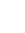 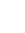 Amman, JordanI’m a computer and embedded system engineer, so I’m highly qualified with software and hardware, I’m working to apply artificial intelligence algorithms into a real time system.  I’m seeking for a job for a machine or data scientists. Amal have a self-motivated, deadline-driven, team player, and highly hardworking skills.  Experience2018–nowMachine learning scientist and data scientist• freelancer. 2016–2017Teacher • former mathematics and computer education teacher.2014–2015Technical Support Engineer• Ministry of public Work and Housing. 2013Technical Support Engineer• Ministry of Higher Education and Scientific Research.  Yarmouk University, Irbid, Jordan, 2018-2020Master of computer and Embedded System EngineeringProjects in:  Learning in Robotics, Automation System, Internet of Things, Machine Learning, FPGA, Arduino, MATLAB, and Artificial Intelligence.Alpalqa Applied University, Salt, Jordan, 2009-2020Bachelor of Computer System Engineeringprize: I received a prize for the top-class students in the second year. Awards2012                The Jordanian Ministry of Higher Education Prize for the first                            academic students/ in computer department/ Engineering                            collage/ Palqa applied University.               2019                 First place in HTU university for Accelerated Innovation &                                         Entrepreneur Bootcamp/ Prince Crown Foundation.      Online Courses with                EDRAAK, IBM digital notation platform, Coding Academy, Data Camp Academy,      Udemy, Udacity. Cool things I have done2019        First place in HTU university for Accelerated Innovation & Entrepreneur Bootcamp/ Prince Crown Foundation. Fund of 3000 JD to support our project. 2015 – 2017  Tow year as a member of BIM system group working within the team spirit in preparing plans, interviewing companies, seeing their products, made workshops and seminars for engineers were interested in these fields. 2015 A trainee engineer on the control government vehicles system and e-government projects.Things I care aboutMy Inner peace, self-development, The community Innovation and Entrepreneurship Machine and Deep learning Artificial Intelligence and big data analytics Scientific Research   I’m a computer and embedded system engineer, so I’m highly qualified with software and hardware, I’m working to apply artificial intelligence algorithms into a real time system.  I’m seeking for a job for a machine or data scientists. Amal have a self-motivated, deadline-driven, team player, and highly hardworking skills.  Experience2018–nowMachine learning scientist and data scientist• freelancer. 2016–2017Teacher • former mathematics and computer education teacher.2014–2015Technical Support Engineer• Ministry of public Work and Housing. 2013Technical Support Engineer• Ministry of Higher Education and Scientific Research.  Yarmouk University, Irbid, Jordan, 2018-2020Master of computer and Embedded System EngineeringProjects in:  Learning in Robotics, Automation System, Internet of Things, Machine Learning, FPGA, Arduino, MATLAB, and Artificial Intelligence.Alpalqa Applied University, Salt, Jordan, 2009-2020Bachelor of Computer System Engineeringprize: I received a prize for the top-class students in the second year. Awards2012                The Jordanian Ministry of Higher Education Prize for the first                            academic students/ in computer department/ Engineering                            collage/ Palqa applied University.               2019                 First place in HTU university for Accelerated Innovation &                                         Entrepreneur Bootcamp/ Prince Crown Foundation.      Online Courses with                EDRAAK, IBM digital notation platform, Coding Academy, Data Camp Academy,      Udemy, Udacity. Cool things I have done2019        First place in HTU university for Accelerated Innovation & Entrepreneur Bootcamp/ Prince Crown Foundation. Fund of 3000 JD to support our project. 2015 – 2017  Tow year as a member of BIM system group working within the team spirit in preparing plans, interviewing companies, seeing their products, made workshops and seminars for engineers were interested in these fields. 2015 A trainee engineer on the control government vehicles system and e-government projects.Things I care aboutMy Inner peace, self-development, The community Innovation and Entrepreneurship Machine and Deep learning Artificial Intelligence and big data analytics Scientific Research   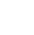 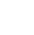 I’m a computer and embedded system engineer, so I’m highly qualified with software and hardware, I’m working to apply artificial intelligence algorithms into a real time system.  I’m seeking for a job for a machine or data scientists. Amal have a self-motivated, deadline-driven, team player, and highly hardworking skills.  Experience2018–nowMachine learning scientist and data scientist• freelancer. 2016–2017Teacher • former mathematics and computer education teacher.2014–2015Technical Support Engineer• Ministry of public Work and Housing. 2013Technical Support Engineer• Ministry of Higher Education and Scientific Research.  Yarmouk University, Irbid, Jordan, 2018-2020Master of computer and Embedded System EngineeringProjects in:  Learning in Robotics, Automation System, Internet of Things, Machine Learning, FPGA, Arduino, MATLAB, and Artificial Intelligence.Alpalqa Applied University, Salt, Jordan, 2009-2020Bachelor of Computer System Engineeringprize: I received a prize for the top-class students in the second year. Awards2012                The Jordanian Ministry of Higher Education Prize for the first                            academic students/ in computer department/ Engineering                            collage/ Palqa applied University.               2019                 First place in HTU university for Accelerated Innovation &                                         Entrepreneur Bootcamp/ Prince Crown Foundation.      Online Courses with                EDRAAK, IBM digital notation platform, Coding Academy, Data Camp Academy,      Udemy, Udacity. Cool things I have done2019        First place in HTU university for Accelerated Innovation & Entrepreneur Bootcamp/ Prince Crown Foundation. Fund of 3000 JD to support our project. 2015 – 2017  Tow year as a member of BIM system group working within the team spirit in preparing plans, interviewing companies, seeing their products, made workshops and seminars for engineers were interested in these fields. 2015 A trainee engineer on the control government vehicles system and e-government projects.Things I care aboutMy Inner peace, self-development, The community Innovation and Entrepreneurship Machine and Deep learning Artificial Intelligence and big data analytics Scientific Research   I’m a computer and embedded system engineer, so I’m highly qualified with software and hardware, I’m working to apply artificial intelligence algorithms into a real time system.  I’m seeking for a job for a machine or data scientists. Amal have a self-motivated, deadline-driven, team player, and highly hardworking skills.  Experience2018–nowMachine learning scientist and data scientist• freelancer. 2016–2017Teacher • former mathematics and computer education teacher.2014–2015Technical Support Engineer• Ministry of public Work and Housing. 2013Technical Support Engineer• Ministry of Higher Education and Scientific Research.  Yarmouk University, Irbid, Jordan, 2018-2020Master of computer and Embedded System EngineeringProjects in:  Learning in Robotics, Automation System, Internet of Things, Machine Learning, FPGA, Arduino, MATLAB, and Artificial Intelligence.Alpalqa Applied University, Salt, Jordan, 2009-2020Bachelor of Computer System Engineeringprize: I received a prize for the top-class students in the second year. Awards2012                The Jordanian Ministry of Higher Education Prize for the first                            academic students/ in computer department/ Engineering                            collage/ Palqa applied University.               2019                 First place in HTU university for Accelerated Innovation &                                         Entrepreneur Bootcamp/ Prince Crown Foundation.      Online Courses with                EDRAAK, IBM digital notation platform, Coding Academy, Data Camp Academy,      Udemy, Udacity. Cool things I have done2019        First place in HTU university for Accelerated Innovation & Entrepreneur Bootcamp/ Prince Crown Foundation. Fund of 3000 JD to support our project. 2015 – 2017  Tow year as a member of BIM system group working within the team spirit in preparing plans, interviewing companies, seeing their products, made workshops and seminars for engineers were interested in these fields. 2015 A trainee engineer on the control government vehicles system and e-government projects.Things I care aboutMy Inner peace, self-development, The community Innovation and Entrepreneurship Machine and Deep learning Artificial Intelligence and big data analytics Scientific Research   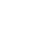 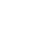 amalawaisah@gmail.comI’m a computer and embedded system engineer, so I’m highly qualified with software and hardware, I’m working to apply artificial intelligence algorithms into a real time system.  I’m seeking for a job for a machine or data scientists. Amal have a self-motivated, deadline-driven, team player, and highly hardworking skills.  Experience2018–nowMachine learning scientist and data scientist• freelancer. 2016–2017Teacher • former mathematics and computer education teacher.2014–2015Technical Support Engineer• Ministry of public Work and Housing. 2013Technical Support Engineer• Ministry of Higher Education and Scientific Research.  Yarmouk University, Irbid, Jordan, 2018-2020Master of computer and Embedded System EngineeringProjects in:  Learning in Robotics, Automation System, Internet of Things, Machine Learning, FPGA, Arduino, MATLAB, and Artificial Intelligence.Alpalqa Applied University, Salt, Jordan, 2009-2020Bachelor of Computer System Engineeringprize: I received a prize for the top-class students in the second year. Awards2012                The Jordanian Ministry of Higher Education Prize for the first                            academic students/ in computer department/ Engineering                            collage/ Palqa applied University.               2019                 First place in HTU university for Accelerated Innovation &                                         Entrepreneur Bootcamp/ Prince Crown Foundation.      Online Courses with                EDRAAK, IBM digital notation platform, Coding Academy, Data Camp Academy,      Udemy, Udacity. Cool things I have done2019        First place in HTU university for Accelerated Innovation & Entrepreneur Bootcamp/ Prince Crown Foundation. Fund of 3000 JD to support our project. 2015 – 2017  Tow year as a member of BIM system group working within the team spirit in preparing plans, interviewing companies, seeing their products, made workshops and seminars for engineers were interested in these fields. 2015 A trainee engineer on the control government vehicles system and e-government projects.Things I care aboutMy Inner peace, self-development, The community Innovation and Entrepreneurship Machine and Deep learning Artificial Intelligence and big data analytics Scientific Research   I’m a computer and embedded system engineer, so I’m highly qualified with software and hardware, I’m working to apply artificial intelligence algorithms into a real time system.  I’m seeking for a job for a machine or data scientists. Amal have a self-motivated, deadline-driven, team player, and highly hardworking skills.  Experience2018–nowMachine learning scientist and data scientist• freelancer. 2016–2017Teacher • former mathematics and computer education teacher.2014–2015Technical Support Engineer• Ministry of public Work and Housing. 2013Technical Support Engineer• Ministry of Higher Education and Scientific Research.  Yarmouk University, Irbid, Jordan, 2018-2020Master of computer and Embedded System EngineeringProjects in:  Learning in Robotics, Automation System, Internet of Things, Machine Learning, FPGA, Arduino, MATLAB, and Artificial Intelligence.Alpalqa Applied University, Salt, Jordan, 2009-2020Bachelor of Computer System Engineeringprize: I received a prize for the top-class students in the second year. Awards2012                The Jordanian Ministry of Higher Education Prize for the first                            academic students/ in computer department/ Engineering                            collage/ Palqa applied University.               2019                 First place in HTU university for Accelerated Innovation &                                         Entrepreneur Bootcamp/ Prince Crown Foundation.      Online Courses with                EDRAAK, IBM digital notation platform, Coding Academy, Data Camp Academy,      Udemy, Udacity. Cool things I have done2019        First place in HTU university for Accelerated Innovation & Entrepreneur Bootcamp/ Prince Crown Foundation. Fund of 3000 JD to support our project. 2015 – 2017  Tow year as a member of BIM system group working within the team spirit in preparing plans, interviewing companies, seeing their products, made workshops and seminars for engineers were interested in these fields. 2015 A trainee engineer on the control government vehicles system and e-government projects.Things I care aboutMy Inner peace, self-development, The community Innovation and Entrepreneurship Machine and Deep learning Artificial Intelligence and big data analytics Scientific Research   languageArabic and English. I’m a computer and embedded system engineer, so I’m highly qualified with software and hardware, I’m working to apply artificial intelligence algorithms into a real time system.  I’m seeking for a job for a machine or data scientists. Amal have a self-motivated, deadline-driven, team player, and highly hardworking skills.  Experience2018–nowMachine learning scientist and data scientist• freelancer. 2016–2017Teacher • former mathematics and computer education teacher.2014–2015Technical Support Engineer• Ministry of public Work and Housing. 2013Technical Support Engineer• Ministry of Higher Education and Scientific Research.  Yarmouk University, Irbid, Jordan, 2018-2020Master of computer and Embedded System EngineeringProjects in:  Learning in Robotics, Automation System, Internet of Things, Machine Learning, FPGA, Arduino, MATLAB, and Artificial Intelligence.Alpalqa Applied University, Salt, Jordan, 2009-2020Bachelor of Computer System Engineeringprize: I received a prize for the top-class students in the second year. Awards2012                The Jordanian Ministry of Higher Education Prize for the first                            academic students/ in computer department/ Engineering                            collage/ Palqa applied University.               2019                 First place in HTU university for Accelerated Innovation &                                         Entrepreneur Bootcamp/ Prince Crown Foundation.      Online Courses with                EDRAAK, IBM digital notation platform, Coding Academy, Data Camp Academy,      Udemy, Udacity. Cool things I have done2019        First place in HTU university for Accelerated Innovation & Entrepreneur Bootcamp/ Prince Crown Foundation. Fund of 3000 JD to support our project. 2015 – 2017  Tow year as a member of BIM system group working within the team spirit in preparing plans, interviewing companies, seeing their products, made workshops and seminars for engineers were interested in these fields. 2015 A trainee engineer on the control government vehicles system and e-government projects.Things I care aboutMy Inner peace, self-development, The community Innovation and Entrepreneurship Machine and Deep learning Artificial Intelligence and big data analytics Scientific Research   Interests:  Robot Learning, Swarm Intelligence, Programming Python, C, C++, C#, System C, Python, Assembly, VHDL, HTML, VB, ASP.net, CSS, JAVASCRIPT, SQL,Basic awareness of AutoCAD, Rivet, 3D max, ORACLE, PHP.Tools RTOS, Quartus, Maple, Webots, Linux, MATLAB, .NETInterests:  Robot Learning, Swarm Intelligence, Programming Python, C, C++, C#, System C, Python, Assembly, VHDL, HTML, VB, ASP.net, CSS, JAVASCRIPT, SQL,Basic awareness of AutoCAD, Rivet, 3D max, ORACLE, PHP.Tools RTOS, Quartus, Maple, Webots, Linux, MATLAB, .NETI’m a computer and embedded system engineer, so I’m highly qualified with software and hardware, I’m working to apply artificial intelligence algorithms into a real time system.  I’m seeking for a job for a machine or data scientists. Amal have a self-motivated, deadline-driven, team player, and highly hardworking skills.  Experience2018–nowMachine learning scientist and data scientist• freelancer. 2016–2017Teacher • former mathematics and computer education teacher.2014–2015Technical Support Engineer• Ministry of public Work and Housing. 2013Technical Support Engineer• Ministry of Higher Education and Scientific Research.  Yarmouk University, Irbid, Jordan, 2018-2020Master of computer and Embedded System EngineeringProjects in:  Learning in Robotics, Automation System, Internet of Things, Machine Learning, FPGA, Arduino, MATLAB, and Artificial Intelligence.Alpalqa Applied University, Salt, Jordan, 2009-2020Bachelor of Computer System Engineeringprize: I received a prize for the top-class students in the second year. Awards2012                The Jordanian Ministry of Higher Education Prize for the first                            academic students/ in computer department/ Engineering                            collage/ Palqa applied University.               2019                 First place in HTU university for Accelerated Innovation &                                         Entrepreneur Bootcamp/ Prince Crown Foundation.      Online Courses with                EDRAAK, IBM digital notation platform, Coding Academy, Data Camp Academy,      Udemy, Udacity. Cool things I have done2019        First place in HTU university for Accelerated Innovation & Entrepreneur Bootcamp/ Prince Crown Foundation. Fund of 3000 JD to support our project. 2015 – 2017  Tow year as a member of BIM system group working within the team spirit in preparing plans, interviewing companies, seeing their products, made workshops and seminars for engineers were interested in these fields. 2015 A trainee engineer on the control government vehicles system and e-government projects.Things I care aboutMy Inner peace, self-development, The community Innovation and Entrepreneurship Machine and Deep learning Artificial Intelligence and big data analytics Scientific Research   